ТРЕБОВАНИЯ К УРОВНЮ ПОДГОТОВКИ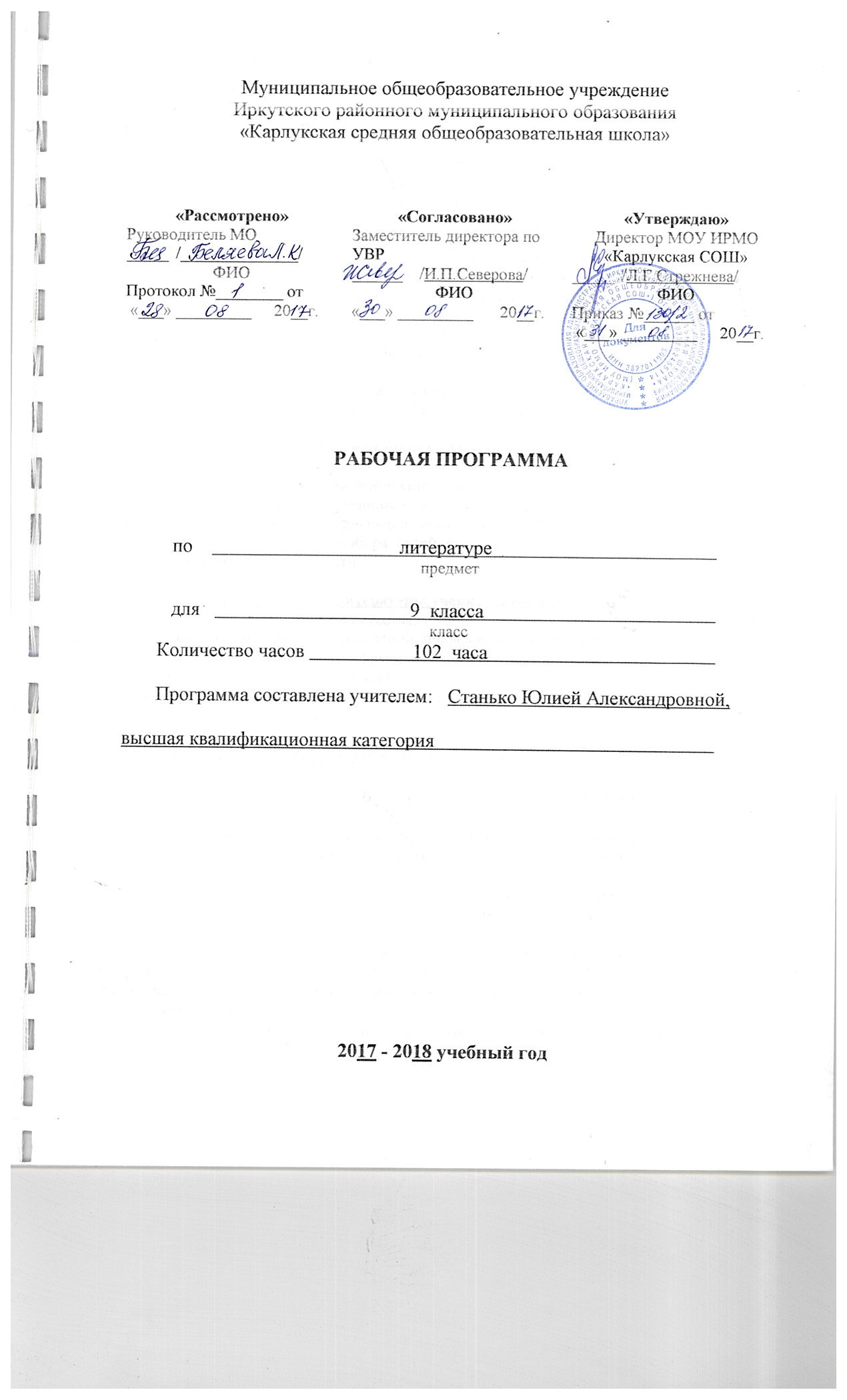 Учащиеся должны  знать/понимать:использование элементов причинно-следственного и структурно-функционального анализаопределение сущностных характеристик изучаемого объекта; самостоятельный выбор критериев для сравнения, сопоставления, оценки и классификации объектовсамостоятельное создание алгоритмов познавательной деятельности для решения задач творческого и поискового характерапоиск нужной информации по заданной теме в источниках различного типа; отделение основной информации от второстепенной, критическое оценивание достоверности полученной информации, передача содержания информации адекватно поставленной цели умение развернуто обосновывать суждения, давать определения, приводить доказательства  объяснение изученных положений на самостоятельно подобранных конкретных примерах; владение основными видами публичных выступлений, следование этическим нормам и правилам ведения диалогавыбор вида чтения в соответствии с поставленной целью (ознакомительное, просмотровое, поисковое)умение понимать язык художественного произведения, работать с критическими статьямивладение навыками редактирования текста, создания собственного текста определение собственного отношения к явлениям прошлого и современной жизниумение отстаивать свою гражданскую позицию, формулировать свои взглядыосуществление осознанного выбора путей продолжения образования или будущей профессиональной деятельности.В результате изучения литературы ученик должен знать:образную природу словесного искусства;
содержание литературных произведений, подлежащих обязательному изучению;наизусть стихотворные тексты и фрагменты прозаических текстов, подлежащих обязательному изучению (по выбору);основные факты жизненного и творческого пути писателей-классиков;основные теоретико-литературные понятия.В результате изучения литературы ученик должен уметь:работать с книгой определять принадлежность художественного произведения к одному из литературных родов и жанров;владеть различными видами пересказа; строить устные и письменные высказывания в связи с изученным произведением; писать отзывы о самостоятельно прочитанных произведениях;выявлять авторскую позицию, определять род и жанр литературного произведения, выделять и формулировать тему, идею, давать характеристику героев; выражать свое отношение к прочитанному;выразительно читать произведения (или фрагменты), в том числе выученные наизусть, соблюдая нормы литературного произношения;участвовать в диалоге по прочитанным произведениям, понимать чужую точку зрения и аргументировано отстаивать свою;воспринимать и анализировать художественный текст, выделять его  смысловые части;использовать приобретенные знания и умения в практической деятельности и повседневной жизни для:
- создания связного текста (устного и письменного) на необходимую тему с учетом норм русского литературного языка;
- поиска нужной информации о литературе, о конкретном произведении и его авторе (справочная литература, периодика, телевидение, ресурсы Интернета).Использовать  приобретенные знания и умения в практической деятельности и повседневной жизни для:создания связного текста (устного и письменного) на необходимую тему с учетом норм русского литературного языка;участия в диалоге или дискуссии; определения своего круга чтения и оценки литературных произведений.СОДЕРЖАНИЕ ПРОГРАММЫВведение. Начальные сведения об историческом развитии русской литературы. Способы выражения авторского сознания в художественном произведении.I. Литература Древней РусиОбщая характеристика древнерусской литературы. Для чтения и изучения«Слово о полку Игореве». Патриотический пафос, эпичность и лиризм поэмы. Ее построение, связь с народной поэзией. Проблема авторства поэмы. Кого и за что прославляет и осуждает автор?II. Литература XVIII векаОбщая характеристика литературы XVIII века. Сведения о классицизме.М. В. ЛОМОНОСОВ. Сведения о жизни ученого и поэта. Для чтения и бесед«Разговор с Анакреоном», «Ода 1747 года», духовные оды и другие произведения.Г. Р. ДЕРЖАВИН. Сведения о жизни и творчестве.Для чтения и бесед«Властителям и судиям» (фрагменты), «Русские девушки», «Памятник».Заслуги Державина перед русской литературой (поворот поэзии к реальной жизни). Сочетание в его стихах элементов оды, сатиры и философских раздумий.	А. Н.РАДИЩЕВ. Свободолюбивые идеи писателя. Для чтения и бесед«Путешествие из Петербурга в Москву» (фрагменты).Н. М. КАРАМЗИН. Сведения о жизни и творчестве. Для чтения и бесед«Бедная Лиза». Внимание к внутреннему миру простого человека». Язык повести. Сентиментализм в литературе. «Бедная Лиза» как произведение сентиментализма.III. Литература XIX векаРомантизм и реализм в литературе первой половины XIX векаВ. А. ЖУКОВСКИЙ. Сведения о жизни и творчестве с обобщением изученного («Светлана», «Перчатка», «Лесной царь»). Романтизм поэта. Жуковский-переводчик.Для чтения и беседВ. А. Жуковский — автор оригинальных баллад и стихотворений. Стремление «найти связь земного с небесным». «Море», «Невыразимое», «Светлана»Для самостоятельного чтения «Я Музу юную, бывало...».А. С. ГРИБОЕДОВ. Сведения о жизни и творчестве.Для чтения и изучения«Горе от ума». Своеобразие жанра и композиции пьесы. Общественный и личный конфликт в комедии. «Век нынешний и век минувший». Поражение и победа Чацкого. Непреходящее значение образа Чацкого. Споры вокруг Чацкого в прошлом и в наши дни. Богатство языка комедии.А. С. ПУШКИН. Жизнь и творчество (основные вехи).Для чтения и изучения«К Чаадаеву», «К морю»,«Во глубине сибирских руд...», «19 октября» (.), «Анчар», «Пророк», «К***» («Я помню чудное мгновенье...»), «На холмах Грузии...», «Я вас любил...», «Я памятник себе воздвиг нерукотворный».Свобода, творчество, любовь — три стихии человеческого духа в лирике Пушкина. Ее биографичность, высокий нравственный смысл. «Внутренняя красота человека» (В. Г. Белинский) как идеал и нравственный критерий Пушкина.«Евгений Онегин». История создания. Лироэпический характер «свободного романа» в стихах. Образ автора. Широта охвата действительности. Главные герои романа, причины их жизненной драмы. Богатство и своеобразие языка. «Онегинская строфа». «Евгений Онегин» — первый реалистический роман в русской литературе. Оценка романа в русской критике.Понятие о литературном типе.Для чтения и бесед «Моцарт и Сальери». Проблема таланта, гения, труда, вдохновения. Злая сила зависти.М. Ю. ЛЕРМОНТОВ. Жизнь и творчество (основные вехи). Для чтения и изучения«Смерть Поэта», «Когда волнуется желтеющая нива...», «Дума», «Поэт», «И скучно и грустно...», «Молитва» («В минуту жизни трудную...»), «Расстались мы, но твой портрет...», «Нищий», «Прощай, немытая Россия...», «Нет, не тебя так пылко я люблю...», «Пророк», «Родина».Возвышенное и трагическое в поэзии Лермонтова. Интонационное и ритмическое богатство лирики.«Герой нашего времени». История души человека, не нашедшего высокой цели в жизни. Беспощадный самоанализ Печорина, противоречия его натуры. Роль других действующих лиц в раскрытии его характера. Особенности композиции романа (смена рассказчиков, нарушение хронологической последовательности повествования). Печорин и Онегин.Оценка романа в русской критике.Для самостоятельного чтения«Маскарад»; «Душа моя мрачна. Скорей, певец, скорей!..», «В альбом» (из Д. Байрона), другие стихотворения.Н. В. ГОГОЛЬ. Жизнь и творчество (основные вехи). Для чтения и изучения«Мертвые души». Своеобразие жанра. Путешествие героя как прием воссоздания широкой панорамы Руси: Русь помещичья, чиновничья, народная. Типичность характеров, способы их обрисовки, их конкретно-историческое и общечеловеческое значение. Идейно-композиционное значение образа Чичикова. Образ автора. Единство сатирического и лирического начал, обусловленное гуманистическими идеалами Гоголя. «Мертвые души» в оценке русской критики.Для самостоятельного чтения «Портрет», «Нос», «Коляска».Ф. М. ДОСТОЕВСКИЙ как писатель-психолог. Для чтения и бесед«Белые ночи». Причины отчуждения героя от реальной действительности. Утверждение идеи бескорыстной и чистой любви.Мастерство анализа психологии и поведения людей в исключительных обстоятельствах.Для самостоятельного чтения «Бедные люди».А. Н. ОСТРОВСКИЙ. Сведения о жизни и творчестве. Для чтения и бесед«Бедность не порок». Тишка — Подхалюзин — Большов — три этапа формирования купца-самодура. Липочка: претензии на образованность и культуру.Островский — мастер языка. Реализм Островского («пьесы жизни»).Для самостоятельного чтения«Доходное место», «Снегурочка».Л. Н. ТОЛСТОЙ как исследователь путей нравственного совершенствования человека.Для чтения и бесед«Юность» (обзор). Три эпохи жизни человека в трилогии Толстого. Способность к духовному росту — основной критерий писателя в оценке людей. «Верьте себе».Особенности повествования от первого лица.А. П. ЧЕХОВ. Сведения о жизни и творчестве. Для чтения и бесед«Тоска», «Смерть чиновника»IV. Литература XX векаШтрихи к портретам писателей.И.А.БУНИН. Сведения о жизни и творчествеРассказ «Темные аллеи»М. А. БУЛГАКОВ. Сведения о жизни и творчестве. Для чтения и бесед«Собачье сердце» (обзор с разбором избранных глав, например: I, II, VI, VIII, эпилога). Шариков и «шариковщина». Истоки «шариковщины».Булгаков-сатирик.Для самостоятельного чтения«Собачье сердце» (полный текст); «Ханский огонь», рассказы из цикла «Записки юного врача».М. А. ШОЛОХОВ. Сведения о жизни и творчестве. Для чтения и изучения«Судьба человека». Душевная стойкость и «незаметный» героизм русского человека. Торжество добра над жестокостью жизни. От судьбы человека к судьбе человечества. Особенности композиции рассказа.Роль пейзажа и портретных зарисовок.А. И. СОЛЖЕНИЦЫН. Сведения о жизни и творчестве. Для чтения и бесед«Матренин двор». Смысл «праведничества» героини рассказа. Идея национального характера. Своеобразие жанра (достоверность очерка, притчевая обобщенность).Из русской поэзии XX векаA.	А. БЛОК. Сведения о жизни и творчестве.
Для чтения и изучения«Ветер принёс издалёка…», «О, весна, без конца и без краю», «О, я хочу безумно жить…»Чувство личной ответственности за трагические катаклизмы на Родине и во всем мире. Покоряющая сила любви. Ощущение неразрывной связи поэта с лучшими традициями русской культуры.Для самостоятельного чтения«Лениво и тяжко плывут облака...», «Осенний день», «Сусальный ангел», «Мы встречались с тобой на закате...» и другие стихотворения.С. А. ЕСЕНИН. Сведения о жизни и творчестве.         Для чтения и изучения«вот уже вечер», «Не жалею, не зову, не плачу...», «Край ты мой заброшенный…», «Нивы сжаты, рощи голы…», «Отговорила роща золотая...», «Собаке Качалова», «Низкий дом с голубыми ставнями...».Родина и родная природа как источник лирических переживаний. Нежность «ко всему живому». Грусть от сознания быстротечности жизни. Живописность, народная основа языка.Для самостоятельного чтения«Каждый труд благослови, удача...», «Клен ты мой опавший...» и другие стихотворения.B. В. МАЯКОВСКИЙ. Сведения о жизни и творчестве.
Для чтения и изучения«Послушайте», «А вы могли бы?», «Люблю». Гуманистическое содержание стихотворения. Звуковая инструментовка стиха.М.И.ЦВЕТАЕВА. «Идешь, на меня похожий…», «Бабушке», «Мне нравится…», « Стихи к Блоку»,  «Откуда такая нежность?».«Стихи о Москве», «Родина».  Особенности поэтики. Стихи о поэзии, о любви, жизни и смерти.А.А.АХМАТОВА. Слово о поэте. Трагические интонации в любовной лирике.Сборники «Белая стая», «Подорожник», «Anno Domini»;Стихотворения «Надпись на книге», «Муза», «Художнику», «Здесь Пушкина изгнанье началось…», «Поэт», «Воронеж», «Данте», «Творчество», «Мне ни к чему одические рати…», «Про стихи».Н.А.ЗАБОЛОЦКИЙ.« Я не ищу гармонии в природе», « Где-то в поле возле Магадана»,  « Можжевеловый куст», « О красоте человеческих лиц», « Завещание». Философский характер лирики поэта.Тема гармонии с природой, любви и смерти.Б.Л. ПАСТЕРНАК. « Красавица моя, вся стать…», «Перемена», « Весна в лесу», « Быть знаменитым некрасиво», « Во всем мне хочется дойти…»Философская глубина лирики поэта. Вечность и современность.А.Т.ТВАРДОВСКИЙ. Слово о поэте. Раздумья о Родине и природе в лирике поэта.«Страна Муравия» (отрывки из поэмы). «Страна Муравия», «Урожай», «Весенние строчки». Мечта о преображении Родины.Романсы и песни на слова русских писателей XIX- XX веков* * *ЗАРУБЕЖНАЯ ЛИТЕРАТУРАКатулл. «Нет, ни одна среди женщин...», «Нет, не надейся приязнь заслужить...»;К. Г. Флакк. «К Мельпомене»А. Данте. «Божественная комедия» (фрагменты);У. Шекспир. «Гамлет»;И. Шиллер. «Вильгельм Телль»;Дж. Г. Байрон. «Шильонский узник»;И. Гёте. «Фауст» (фрагменты).Тематическое планированиеРабочая программа в 9 классе по  предмету «Литература» рассчитана на 3 часа в неделю на протяжении учебного года, то есть 102 часа в год. Программой предусмотрено проведение: Календарно- тематическое планирование по литературе 9 класс№ п/пТемаКоличество часов1ВВЕДЕНИЕ 1 2ЛИТЕРАТУРА ДРЕВНЕЙ РУСИ4 3ЛИТЕРАТУРА XVIII ВЕКА14 4Литература XIX века51 5ЛИТЕРАТУРА XX ВЕКА25 6ЗАРУБЕЖНАЯ ЛИТЕРАТУРА7 Итого 102 часаКонтрольные работы7Развитие речи9Внеклассное чтение12№урокаТема урокаКол-вочасовКонтрольные, практические, лабораторные работыДатаДатаДата№урокаТема урокаКол-вочасовКонтрольные, практические, лабораторные работыпланфактКорректорВВЕДЕНИЕ 1 ч1Введение. Литература как искусство слова. Шедевры русской литературы.1ЛИТЕРАТУРА ДРЕВНЕЙ РУСИ4 ч2«Слово о полку Игореве». История открытия и изучения памятника. Зачин.13Композиция «Слова…». Жанровые особенности второй части.14Часть третья. Особенности композиции. Роль рефренов.15Образ русской земли в «Слове…». Творческая работа1Развитие речиТворческая работаЛИТЕРАТУРА XVIII ВЕКА14 ч6Характеристика русской литературы 18 века. Классицизм.17Ломоносов – ученый, поэт, реформатор русского литературного языка.18«Ода на день восшествия на Всероссийский престол ея Величества Государыни Императрицы Елисаветы Петровны 1747 года». Ода как жанр лирической поэзии19«Ода на день восшествия на Всероссийский престол ея Величества Государыни Императрицы Елисаветы Петровны 1747 года».110Г.Р. Державин. Сведения о жизни и творчестве.111Заслуги Державина перед русской литературой. «Памятник»112«Властителям и судьям». Сочетание элементов оды, сатиры и философских раздумий.113А.Н. Радищев. Свободолюбивые идеи писателя. 1Внеклассное чтение14«Путешествие из Петербурга в Москву». Композиция1Внеклассное чтение15«Путешествие из Петербурга в Москву» - важный этап развития общественной мысли в России.1Внеклассное чтение16Карамзин Н.М. -писатель и историограф.117«Бедная Лиза» как произведение сентиментализма118«Бедная Лиза». Язык повести. 119Контрольное тестирование по разделу.1Контрольная работа- тестЛитература XIX века51 Ч20Золотой век русской литературы (обзор). Общая характеристика русской и мировой литературы XIX века. Романтизм, реализм.121В.А. Жуковский. Романтизм поэта. Жуковский-переводчик.«Море», «Невыразимое»122В.А. Жуковский. «Светлана». Особенности жанра баллада.123А.С. Грибоедов – великий драматург. Знакомство с пьесой «Горе от ума»124Контрольная работа за I четверть1Контрольная работа25Фамусовская Москва в комедии А. С. Грибоедова «Горе от ума», 1-2 действия126Чацкий в системе образов комедии, 3 действие127Общественный и личный конфликт в комедии. «Век нынешний и век минувший», 4 действие.128И.А.Гончаров. «Мильон терзаний». Интеллектуальная игра «Умники и умницы» по комедии А.С. Грибоедова «Горе от ума».129Р.р. Классное сочинение  обучающего характера по комедии А.Н.Грибоедова «Горе от ума».1Развитие речиСочинение30 А.С.Пушкин. Жизнь и творчество. Лицейская лирика. Пушкин в восприятии современного читателя («Мой Пушкин»). Дружба и друзья в творчестве А.С.Пушкин131Лирика петербургского периода.  «К Чаадаеву». Проблема свободы, служения Родине. Тема свободы и власти. «К морю», «Анчар».132Семинар. Любовная лирика А.С.Пушкина. Адресаты любовной лирики Пушкина. Любовь как гармония душ. 133Практикум. Тема поэта и поэзии.  «Я памятник себе воздвиг…», «Пророк». Обучение анализу одного стихотворения134Практикум.   Анализ лирического стихотворения А.С.Пушкина (по выбору учащихся)1Развитие речиСочинение35Вн.чт. «Цыганы» как романтическая поэма: особенности композиции, образной системы, содержания, языка.1Внеклассное чтение36«Собранье пестрых глав». Лекция. Роман А.С.Пушкина «Евгений Онегин». Творческая история романа.  Жанр романа в стихах. Система образов. Онегинская строфа. 137Комментированное чтение первой главы романа. Образ Онегина138Комментированное чтение второй главы романа. Онегин и Ленский. Татьяна и Ольга139Комментированное чтение третьей главы романа. Письмо Татьяны140Сюжет и композиция четвёртой главы. Исповедь Онегина.141Комментированное чтение пятой главы романа. Завязка трагического конфликта142Комментированное чтение  шестой главы романа. Дуэль 143Комментированное чтение седьмой главы романа. «Без Онегина»144Татьяна и Онегин в восьмой главе. Проблемы счастья в романе145Итоговый урок по роману.Р.р.  Подготовка к сочинению по роману А.С.Пушкина «Евгений Онегин».1Развитие речиСочинение46 Вн.чт. «Моцарт и Сальери» - проблема «гения и злодейства». Анализ произведения.Трагедия.1Внеклассное чтение47Контрольная работа за 1 полугодие1Контрольная работа48М.Ю.Лермонтов. Жизнь и творчество. Мотивы вольности и одиночества в лирике Лермонтова. Анализ стихотворений.149Практикум. Образ поэта-пророка в творчестве М.Ю.Лермонтова. 150Практикум. Адресаты любовной лирики М.Ю.Лермонтова и послания к ним. Эпоха безвременья в лирике поэта151Роман «Герой нашего времени».Обзор содержания. Сложность композиции. Первый психологический роман. «Бэла»152Практикум. Глава «Максим Максимыч». Загадки образа Печорина153Практикум. «Журнал Печорина» как средство самораскрытия его характера. Глава «Тамань»154Практикум. Глава «Княжна Мери». Любовь и дружба в жизни Печорина155Практикум. Глава «Фаталист». Образ главного героя156Семинар. Романтизм и реализм романа. Роман в оценке В.Г.Белинского. Р.р. Подготовка к сочинению1Развитие речиСочинение57Контрольная работа по лирике М.Ю. Лермонтова, роману «Герой нашего времени»1Контрольная работа58Н.В.Гоголь. Страницы жизни и творчества. Проблематика и поэтика первых сборников «Вечера на хуторе близ Диканьки», «Миргород».159Поэма «Мёртвые души». Практикум. Система образов поэмы «Мёртвые души». Анализ 1 главы 160Галерея образов помещиков в поэме161Галерея образов помещиков в поэме162Образ Чичикова. Анализ 11 главы 163Р.р. Поэма в оценке Белинского. Подготовка к сочинению.1Развитие речиСочинение64Ф.М.Достоевский. Слово о писателе. «Белые ночи».Тип петербургского мечтателя, черты его внутреннего мира.165Тип петербургского мечтателя, черты его внутреннего мира.166А.Н.Островский. Слово о писателе. «Бедность не порок».Особенности сюжета. Патриархальный мир в пьесе, любовь и её влияние на героев. Комедия как жанр драматургии.167А.П.Чехов. Слово о писателе. В мастерской художника. «Тоска», «Смерть чиновника».168Вн.чт. Л.Н.Толстой. Слово о писателе. «Юность». Обзор содержания трилогии. Формирование личности героя повести. 1Внеклассное чтение69Р.р.  Подготовка к сочинению – ответу на проблемный вопрос «В чём особенность изображения внутреннего мира героев русской литературы второй половины ХIХ века?  ( На примере одного-двух произведений по выбору учащихся).1Развитие речиСочинение70Вн.чт. Поэзия второй половины ХIХ века. Н.А.Некрасов, Ф.И.Тютчев, А.А.Фет.Многообразие жанров, эмоциональное богатство. 1Внеклассное чтениеЛИТЕРАТУРА XX ВЕКА25 ч71Многообразие жанров и направлений.172И.А.Бунин. Слово о писателе.«Тёмные аллеи». История любви Надежды и Николая Алексеевича. «Поэзия» и «проза» русской усадьбы.Практикум. Мастерство Бунина. Лиризм повествования.173М.А.Булгаков. Слово о писателе.«Собачье сердце» как социально-философская сатира на современное общество. 174«Собачье сердце» Система образов.175Контрольная работа за III четверть1Контрольная работа76М.А.Шолохов. Слово о писателе. «Судьба человека».Образ главного героя. Судьба человека и судьба Родины.177Практикум. Композиция рассказа. Роль пейзажа. Особенности жанра.178А.И.Солженицын. Слово о писателе.«Матрёнин двор». Картины послевоенной деревни. Образ рассказчика.179Тема «праведничества» в рассказе. Образ праведницы, трагизм её судьбы.180Контрольная работа по произведениям второй половины ХIХ и ХХ века. 1Контрольная работа81Русская поэзия Серебряного века.182Практикум. А.А.Блок. Слово о поэте. Своеобразие лирических интонаций. Образы и ритмы поэта.183С.А.Есенин. Слово о поэте. Тема Родины в лирике С.Есенина.184Практикум. Размышления о жизни, любви, природе, предназначении человека в лирике С.Есенина.185В.В.Маяковский. Новаторство поэзии. Практикум. Своеобразие стиха, ритма, интонаций.186М.И.Цветаева. Особенности поэтики. Стихи о поэзии, о любви, жизни и смерти.187Практикум. Образ Родины в лирическом цикле «Стихи о Москве». Традиции и новаторство.188А.А.Ахматова. Слово о поэте. Трагические интонации в любовной лирике.189Практикум. Тема поэта и поэзии. Особенности поэтики.190Н.А.Заболоцкий. Философский характер лирики поэта.Тема гармонии с природой, любви и смерти.191Практикум. Б.Л.Пастернак. Философская глубина лирики поэта. Вечность и современность.192А.Т.Твардовский. Слово о поэте. Раздумья о Родине и природе в лирике поэта.«Страна Муравия» (отрывки из поэмы). Практикум. Интонация и стиль стихотворений «Урожай», «Весенние строчки».193-94Вн. чт.  Песни и романсы на стихи русских поэтов XIX-XX веков.2Внеклассное чтение95Мониторинг по литературе за курс 9 класса1Контрольная работаЗАРУБЕЖНАЯ ЛИТЕРАТУРА 7 ч96Вн. чт.  Античная лирика. Гай Валерий Катулл. Чувства и разум в любовной лирике поэта.1Внеклассное чтение97Вн. чт.  Квинт Гораций Флакк. Поэтическое творчество и поэтические заслуги. «Я воздвиг памятник…».Данте Алигьери. «Божественная комедия» (обзор, фрагменты).Множественность смыслов и её философский характер.1Внеклассное чтение97Вн. чт.  Квинт Гораций Флакк. Поэтическое творчество и поэтические заслуги. «Я воздвиг памятник…».Данте Алигьери. «Божественная комедия» (обзор, фрагменты).Множественность смыслов и её философский характер.98У.Шекспир. «Гамлет». (Обзор с чтением отдельных сцен). Гуманизм эпохи Возрождения. Общечеловеческое значение героев Шекспира. Гамлет и его одиночество в конфликте с реальным миром. 199Вн. чт.  Трагизм любви Гамлета и Офелии.Гамлет как вечный образ мировой литературы.1Внеклассное чтение100И.-В. Гёте. «Фауст». (Обзор с чтением отдельных сцен).Философская трагедия. Особенности жанра. Идейный смысл трагедии.Вн. чт.  Смысл сопоставления Фауста и Вагнера. Фауст как вечный образ мировой литературы.1Внеклассное чтение101Проект «Герои и проблемы современной литературы».1Развитие речиПроект102Защита проекта «Герои и проблемы современной литературы».1Развитие речиПроект